1. Roke dobro umijte in posušite.2.  Sterilno posodico za urin dobite v laboratoriju.S posodice za urin odvijte pokrovček in ga odložite na čisto mesto. Pri tem pazite, da se ne dotaknete notranjega roba posodice.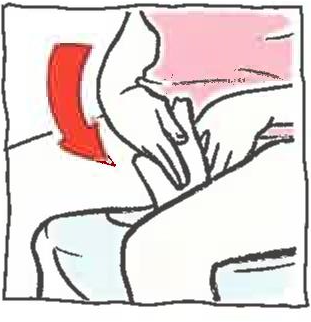 3. S prsti ene roke razširite sramne ustnice. Okolico izvodil obrišite najprej z vlažno sterilno gazo v smeri od spredaj nazaj.Potem osušite še s suho sterilno gazo v  smeri od spredaj nazaj (gaze dobite na sprejemnem okencu laboratorija!!)4. Prvi curek urina spustite v stranišče.5. Srednji curek urina zajemite v sterilno posodico, ki jo napolnite približno do polovice.Za analizo potrebujemo minimalno 15 mL urina           (višina cca 2 prstov).6. Preostanek urinirajte v stranišče.7. Urinsko posodico dobro zaprite in jo postavite na označeno polico v laboratorijskem stranišču oz. jo čim prej (v roku 1 ure) prinesite v laboratorij. Do transporta jo hranite na hladnem.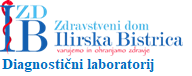 Odvzem urina za mikrobiološke preiskave –Uricult NAVODILO za ODVZEM pri ŽENSKAH